Temeljem Godišnjeg programa rada i financijskog plana za 2017. godinu, Hrvatska turistička zajednica objavljujeJAVNI POZIVza dodjelu potpora događanjima u 2017. godiniPredmet Javnog pozivaPredmet Javnog poziva je dodjela bespovratnih novčanih sredstava Hrvatske turističke zajednice (dalje u tekstu: HTZ) za događanja na teritoriju Republike Hrvatske od međunarodnog, nacionalnog ili regionalnog značaja kao glavnog motiva dolaska turista u destinaciju, a koja doprinose sljedećim ciljevima: unapređenju/obogaćivanju turističkog proizvoda/ponude pojedine uže ili šire, destinacije i Hrvatske u cjelini,razvoju sadržaja koji omogućavaju produljenje turističke sezone,povećanju ugostiteljskog i drugog turističkog prometa, posebice u PPS razdoblju jačanju snage brenda hrvatskog turizma,stvaranju prepoznatljivog imidža hrvatskog turizmaNamjena potporeSredstva potpore odobravat će se za organizaciju i realizaciju događanja sukladno sljedećim programima:Program 1. Potpore događanjima u PPS razdoblju na turistički nerazvijenim područjima            Događanja u PPS razdoblju na turistički nerazvijenim područjima, i to:kulturna/zabavnasportskaeno-gastronomska, povijesna, tradicijska i ostala događanja.U smislu ovog Javnog poziva, pod turistički nerazvijenim područjem smatraju se:područja svih kontinentalnih županija, osim područja Grada Zagreba,sva naselja s područja ostalih županija, koja na svojem području nemaju izlaz na more.U smislu ovog Javnog poziva, PPS razdobljem smatra se razdoblje od 1.1. do 14.6. i od 16.9. do 31.12.Bespovratna sredstva potpore mogu se dodijeliti i koristiti isključivo za događanja koja se održavaju u 2017. godini. Sredstva su namijenjena za sufinanciranje troškova nabave roba i usluga za neposrednu realizaciju događanja i to:najam opreme (audio i vizualna tehnika, pozornica i dr.),nabava radnog/potrošnog materijala vezanog za organizaciju događanja,najam prostora za održavanje događanja,najam prijevoznih sredstava u svrhu prijevoza organizatora i izvođača vezan uz organizaciju događanja,troškove smještaja, putne troškove izvođača i vanjskih suradnika,honorare (temeljem ugovora) izvođača i vanjskih suradnika,troškove promocije događanja (oglašavanje u tisku, na radiju, vanjsko oglašavanje, online oglašavanje),usluge zaštitarske službe,druge troškove neposredne organizacije događanja, koje HTZ smatra opravdanim.U svim vrstama oglašavanja, osim na radiju, organizator događanja mora objaviti znak hrvatskog turizma.Bespovratna sredstva potpore ne mogu se dodijeliti i koristiti za:kupnju nekretnina (objekata i zemljišta) i prijevoznih sredstava,troškove uobičajenog poslovanja organizatora događanja (plaće i ostala primanja zaposlenih bez obzira na razlog zapošljavanja, troškove prijevoza i putovanja zaposlenih, studijska putovanja, pokriće gubitaka, poreze i doprinose, kamate na kredite, carinske i uvozne pristojbe ili bilo koje druge naknade),izradu studija, elaborata, projektne i druge dokumentacije,izradu promotivnih i informativnih materijala (prospekti, karte, CD, DVD, filmovi, grafičko oblikovanje i izrada oglasa i drugih promotivnih alata i dr.),troškove marketinga koji su temeljeni na medija planu za udruženo oglašavanje s HTZ-om,sve druge troškove koji nisu vezani za realizaciju i ciljeve kandidiranog događanja.Program 2. Potpore nacionalnim i regionalnim događanjima                  Nacionalna i regionalna događanja, i to:kulturna/zabavnasportskaeno-gastronomska, povijesna, tradicijska i ostala događanja.Bespovratna sredstva potpore  mogu se dodijeliti i koristiti isključivo za događanja koja se održavaju u 2017. godini. Sredstva su namijenjena za sufinanciranje troškova nabave roba i usluga za neposrednu realizaciju događanja i to:najam opreme (audio i vizualna tehnika, pozornica i sl.),nabava radnog/potrošnog materijala vezanog za organizaciju događanja,najam prostora za održavanje događanja,najam prijevoznih sredstava u svrhu prijevoza organizatora i izvođača vezan uz organizaciju događanja,troškove smještaja, putne troškove izvođača i vanjskih suradnika,honorare (temeljem ugovora) izvođača i vanjskih suradnika,troškove promocije događanja (oglašavanje u tisku, na radiju, vanjsko oglašavanje, online oglašavanje),usluge zaštitarske službe,druge troškove neposredne organizacije događanja, koje HTZ smatra opravdanim.U svim vrstama oglašavanja, osim na radiju, organizator događanja mora objaviti znak hrvatskog turizma.Bespovratna sredstva potpore ne mogu se dodijeliti i koristiti za:kupnju nekretnina (objekata i zemljišta) i prijevoznih sredstava,troškove uobičajenog poslovanja organizatora događanja (plaće i ostala primanja zaposlenih bez obzira na razlog zapošljavanja, troškove prijevoza i putovanja zaposlenih, studijska putovanja, pokriće gubitaka, poreze i doprinose, kamate na kredite, carinske i uvozne pristojbe ili bilo koje druge naknade),izradu studija, elaborata, projektne i druge dokumentacije,izradu promotivnih i informativnih materijala (prospekti, karte, CD, DVD, filmovi, grafičko oblikovanje i izrada oglasa i drugih promotivnih alata i dr.),troškove marketinga koji su temeljeni na medija planu za udruženo oglašavanje s HTZ-om,sve druge troškove koji nisu vezani za realizaciju i ciljeve kandidiranog događanja.Program 3. TOP događanja                    Međunarodna TOP događanja za koja se procjenjuje da su motiv dolaska najmanje 10.000 posjetitelja, i to:kulturna/zabavna,sportska.Bespovratna sredstva potpore mogu se dodijeliti i koristiti isključivo za događanja koja se održavaju u 2017. godini. Sredstva su namijenjena za sufinanciranje troškova nabave roba i usluga za neposrednu realizaciju događanja i to:najam opreme (audio i vizualna tehnika, pozornica i sl.),nabava radnog/potrošnog materijala vezanog za organizaciju događanja,najam prostora za održavanje događanja,najam prijevoznih sredstava u svrhu prijevoza organizatora i izvođača vezan uz organizaciju događanja,troškove smještaja, putne troškove izvođača i vanjskih suradnika, honorare (temeljem ugovora) izvođača i vanjskih suradnika,troškove promocije događanja u zemlji i inozemstvu (studijska putovanja stranih novinara, posebne prezentacije i događanja u suradnji s predstavništvima HTZ-a u inozemstvu, medijska promocija i dr.)usluge zaštitarske službe,druge troškove neposredne organizacije događanja, koje HTZ smatra opravdanim.Potporu za troškove promocije, organizator može ostvariti samo u slučaju ako realizira najmanje 50% media plana dostavljenog prilikom kandidature na ispunjenom obrascu MP-2017.U svim vrstama oglašavanja, osim na radiju, organizator događanja mora objaviti znak hrvatskog turizma.Bespovratna sredstva potpore ne mogu se dodijeliti i koristiti za:kupnju nekretnina (objekata i zemljišta) i prijevoznih sredstava,troškove uobičajenog poslovanja organizatora događanja (plaće i ostala primanja zaposlenih bez obzira na razlog zapošljavanja, troškove prijevoza i putovanja zaposlenih, studijska putovanja, pokriće gubitaka, poreze i doprinose, kamate na kredite, carinske i uvozne pristojbe ili bilo koje druge naknade),izradu studija, elaborata, projektne i druge dokumentacije,izradu promotivnih i informativnih materijala (prospekti, karte, CD, DVD, filmovi i dr.),troškove marketinga koji su temeljeni na medija planu za udruženo oglašavanje s HTZ-om,sve druge troškove koji nisu vezani za realizaciju i ciljeve kandidiranog događanja.Korisnici sredstavaZa sredstva potpore mogu se kandidirati pravne i fizičke osobe (dalje u tekstu: Organizator) i to: trgovačka društva,obrti,zadruge,nacionalni sportski savezi,javne ustanove,ustanove u kulturi,umjetničke organizacije,jedinice lokalne i regionalne samouprave,turističke zajednice.Događanje može kandidirati samo jedan suorganizator događanja. Ako više (su)organizatora kandidira isto događanje, potporu može dobiti samo jedan (su)organizator.Sukladno Zakonu o državnim potporama (NN 47/14) i Uredbe Komisije (EU) br. 1407/2013 od 18. prosinca 2013. o primjeni članaka 107. i 108. Ugovora o funkcioniranju Europske unije na de minimis potpore (SL EU L 352/2013), sredstva potpore po ovom Javnom pozivu smatraju se potporom male vrijednosti. Za pravne i fizičke osobe koje, obavljajući gospodarsku djelatnost, sudjeluju u prometu roba i usluga, zbroj ukupnih državnih potpora ne može biti veći od 200.000 eura u tri uzastopne godine. Relevantno trogodišnje razdoblje se utvrđuje dinamički, tako da se pri svakoj novoj dodjeli potpore utvrđuje ukupan iznos potpore za dotičnu godinu, kao i tijekom prethodne dvije godine. Ukoliko je pojedini gospodarski subjekt - korisnik sredstava već primio potporu male vrijednosti od drugih davatelja državne potpore, zbroj ukupnih državnih potpora ne može biti veći od 200.000 eura u tri uzastopne godine.Za potporu se ne mogu kandidirati:organizatori koji su dužnici plaćanja boravišne pristojbe i/ili turističke članarine te koji nisu platili sve dospjele porezne obveze i obveze za mirovinsko i zdravstveno osiguranje,organizatori koji u prethodne tri godine nisu izvršili ugovorne obveze prema HTZ-u ili su nenamjenski trošili prethodno dodijeljena bespovratna sredstva.Prihvatljivost troškovaHTZ može Organizatoru odobriti potporu do 50% opravdanih/prihvatljivih troškova događanja.Kriteriji za odobravanje potpore HTZ-aPri odluci o odabiru projekata i dodjeli bespovratnih sredstava uzimat će se u obzir sljedeći kriteriji:Uvjet za dodjelu potpore je da prijavljeni programi ostvare najmanje 90 bodova.Dokumentacija za kandidiranjeDokumentacija za kandidiranje podnosi se:u elektronskom obliku na online obrascu JPD-2017 putem linka http://potpore.htz.hr   i u tiskanom obliku - ispunjeni online  obrazac JPD-2017  potrebno je isprintati, potpisati i staviti pečat te poslati poštom preporučeno zajedno s cjelokupnom dokumentacijom.Organizator je obavezan dostaviti sljedeću dokumentaciju u tiskanom obliku:popunjen obrazac zahtjeva JPD-2017 koji je sastavni dio Javnog poziva (objavljen na linku http://potpore.htz.hr), dokaz o pravnom statusu organizatora događanja: preslika izvoda iz Trgovačkog, obrtnog, ili drugog odgovarajućeg registra,ovjerenu potvrdu nadležne Porezne uprave o nepostojanju duga organizatora prema državi (ovaj dokaz ne smije biti stariji od 30 dana od dana podnošenja prijave),program događanja – opisni i kronološki sadržaj događanja s listom izvođača/sudionika,popunjen obrazac MP-2017 koji je sastavni dio Javnog poziva, a koji se odnosi na program medijske promocije i troškovnik promocije (media plan),Izjavu o podmirenim dugovanjima koja je sastavni dio Javnog poziva (ispunjen obrazac IPD-2017),Izjavu korisnika da se ne nalazi u teškoćama, koja je sastavni dio ovog Javnog poziva,Izjavu korisnika o svim povezanim društvima, koja je sastavni dio ovog Javnog poziva,Izjavu korisnika o svim dobivenim potporama male vrijednosti (ispunjen obrazac DP-2017),popunjen obrazac TPR-2017 koji je sastavni dio Javnog poziva, a odnosi se na planirane prihode i rashode,dokaz o sudjelovanju drugih subjekata javnog i privatnog sektora u organizaciji i financiranju događanja (Izjava o sudjelovanju s navedenim iznosom sredstava, ugovor ili sl.)Hrvatska turistička zajednica zadržava pravo od organizatora događanja zatražiti na uvid dodatna pojašnjenja i dodatnu dokumentaciju.Javni poziv je objavljen na Internet stranicama HTZ-a www.hrvatska.hr Odobravanje potpore, odluka i objava popisa korisnikaObradu, evidentiranje, ocjenu valjanosti i vrednovanje/bodovanje zaprimljenih kandidatura sukladno kriterijima Javnog poziva te izradu rang liste kandidatura provodi Stručna radna skupina koju imenuje direktor Glavnog ureda HTZ-a. Stručna radna skupina vodi zapisnik o radu Stručne radne skupine i priprema nacrt prijedloga Odluke o odabiru o odabiru događanja i dodjeli bespovratnih sredstava potpore. Povjerenstvo kojeg imenuje Turističko vijeće Hrvatske turističke zajednice, temeljem prijedloga stručne radne skupine, utvrđuje prijedlog Odluke o odabiru događanja i dodjeli bespovratnih sredstava sukladno utvrđenim bodovima/ocjenama i rezultatima rangiranja. Prijedlog Odluke o odabiru događanja i dodjeli bespovratnih sredstava potpore dostavlja se Turističkom vijeću Hrvatske turističke zajednice koje donosi odluku o događanjima kojima će biti dodijeljena potpora i iznosima dodijeljene potpore. Popis korisnika s iznosom i namjenom dodijeljenih sredstava za događanja po organizatoru/korisniku bit će objavljen na internetskim stranicama Hrvatske turističke zajednice (www.hrvatska.hr) najkasnije u roku od 10 dana od dana donošenja Odluke Turističkog vijeća o odabiru događanja i dodjeli bespovratnih sredstava potpore.Način i rok podnošenja kandidaturaProgram 1. Potpore događanjima u PPS razdoblju na turistički nerazvijenim područjima            Program 2. Potpore nacionalnim i regionalnim događanjima                  Organizatori događanja, kandidaturu s cjelokupnom dokumentacijom iz točke VI. Javnog poziva, podnose Hrvatskoj turističkoj zajednici.Kandidature se podnose u elektronskom obliku na online obrascu JPD-2017 putem linka http://potpore.htz.hr  i u tiskanom obliku - ispunjeni online obrazac potrebno je isprintati, potpisati i staviti pečat te poslati poštom preporučeno zajedno s cjelokupnom dokumentacijom iz točke VI. Javnog poziva u zatvorenoj omotnici s naznakom: „Javni poziv za potpore događanjima u 2017 – ne otvaraj“ Kandidature se šalju na adresu:Glavni ured Hrvatske turističke zajedniceIblerov trg 10/IV, p.p. 25110000 ZagrebKrajnji rok za podnošenje kandidatura je 28. travnja 2017. godine (u obzir dolaze i kandidature s datumom otpreme pošte od 28. travnja 2017.  godine).Program 3. TOP događanja                  Organizatori događanja, kandidaturu u tiskanom obliku s cjelokupnom dokumentacijom iz točke VI. Javnog poziva, podnose Turističkoj zajednici županije, odnosno Turističkoj zajednici grada Zagreba, u kojoj se događanje zbiva.Kandidature se podnose u elektronskom obliku na online obrascu JPD-2017 putem linka http://potpore.htz.hr  te šalju Turističkoj zajednici županije odnosno Turističkoj zajednici grada Zagreba ovisno o tome gdje se događanje održava. Dokumentacija se šalje u zatvorenoj omotnici s naznakom „Javni poziv za potpore događanjima u 2017 (TOP događanja) – ne otvaraj“.Krajnji rok za podnošenje kandidatura Turističkoj zajednici županije, odnosno Turističkoj zajednici grada Zagreba je 21. travnja 2017. godine (u obzir dolaze i kandidature s datumom otpreme pošte od 21. travnja 2017. godine.Turistička zajednica županije, odnosno grada Zagreba, vrši selekciju kandidatura, sukladno kriterijima iz točke V. ovog Javnog poziva te dostavlja prijedlog od najviše tri (3) TOP događanja Hrvatskoj turističkoj zajednici zajedno s dokumentacijom, koja se sastoji od:zapisnika Povjerenstva za selekciju za odabrane tri (3) kandidature,popisa svih pristiglih kandidatura,cjelovite dokumentacije iz točke VI. Javnog poziva za sve kandidature pristigle u turističku zajednicu županije odnosno Turističku zajednicu Grada Zagreba.Ukoliko Hrvatskoj turističkoj zajednici bude dostavljen prijedlog s više od tri (3) TOP događanja, u obzir će se uzeti samo prve tri kandidature po redoslijedu navođenja, a ostale se neće razmatrati.Turistička zajednica županije, odnosno Grada Zagreba dostavlja naprijed navedeni prijedlog sa zapisnikom, popisom i dokumentacijom svih pristiglih kandidatura Hrvatskoj turističkoj zajednici najkasnije do 28. travnja 2017. godine (u obzir dolaze i kandidature s datumom otpreme pošte od 28. travnja 2017.  godine).Sve kandidature dostavljene Hrvatskoj turističkoj zajednici od strane turističkih zajednica županija i Turističke zajednice Grada Zagreba bit će bodovane i ocijenjene sukladno kriterijima iz točke V. ovog Javnog poziva i rangirane za odabir događanja i dodjelu bespovratnih sredstava potpore za međunarodna TOP događanja.Kandidature koje se neće razmatratiNeće se uzeti u razmatranje:događanja za koja su organizatorima za 2017. godinu već odobrena ili isplaćena sredstva potpora iz Državnog proračuna, razdjel za turizam;koncerti zabavne glazbe, hodočašća, proslave godišnjica i obljetnica, natjecanja strukovnih udruženja;događanja koje imaju lokalni karakter;kandidature s nepotpuno ispunjenim Obrascima;kandidature s nepotpunom dokumentacijom iz točke VI.;kandidature koje se ne dostave u roku;kandidature organizatora koji ne mogu biti Korisnici potpore prema ovom Javnom pozivu;kandidature organizatora koji u prethodne tri godine nisu izvršili ugovorne obveze prema sustavu turističkih zajednica ili su nenamjenski trošili prethodno dodijeljena bespovratna sredstva;organizatori koji su dužnici plaćanja boravišne pristojbe i/ili turističke članarine te koji nisu platili sve dospjele porezne obveze i obveze za mirovinsko i zdravstveno osiguranje;događanja za koje kandidaturu zasebno podnosi više suorganizatora.Sklapanje ugovoraS organizatorom kojem Turističko vijeće HTZ-a odobri potporu, Glavni ured HTZ-a sklapa ugovor kojim se uređuje: način korištenja potpore, način praćenja realizacije događanja, isplata potpore, nadzor namjenskog korištenja potpore i druga pitanja vezana za organizaciju i realizaciju događanja i dodjelu potpore.Način isplate potporeHTZ će odobrena sredstva potpore doznačiti organizatoru nakon realizacije događanja i poprimitku cjelokupne potrebne dokumentacije utvrđene ugovorom:zahtjev za isplatu odobrenih sredstava koji mora sadržavati: a) iznos odobrenih sredstava; b) broj ugovora o potpori; c) broj žiro računa/IBAN organizatoraizvješće o realizaciji događanja (opis realiziranih aktivnosti) i utrošenim sredstvima po vrstama (specifikacija troškova), foto i/ili druga dokumentacija kojom se dokazuje realizacija događanja, računi izvođača/dobavljača, ugovori i druge dokaznice/dokumenti kojima se dokazuje realizacija događanja i oglašavanje manifestacije s bankarskim izvodima koji dokazuju izvršena plaćanja dostavljenih računa ili plaćeni računi za gotovinsko plaćanje za TOP događanja obvezno se dostavlja dokaz o izvršenom oglašavanju i to:kopija originalnih računa dobavljača kod kojih je izvršeno oglašavanje u cjelokupnom iznosu, sukladno media planu s bankarskim izvodima koji dokazuju izvršena plaćanja dostavljenih računa, originalni primjerci objavljenih oglasa u tiskanim medijima sukladno media planu,fotodokumentacija za oglašavanje putem plakatiranja sukladno media planu,kompjutorski ispis i audio-video zapis na CD-u, DVD-u ili USB-u za TV i radio oglašavanje sukladno media planu te za Internet oglašavanje sukladno media planu (screen-shot stranice na kojoj je objavljen banner s logom HTZ-a ili popis ključnih riječi s screen-shotom stranice na koju ključne riječi vode, a na kojoj se mora nalaziti logo HTZ-a),odgovarajuća dokumentacija za ostale vrste oglašavanja, kao i dokaz o medijskoj pokrivenosti događanja, odnosno procjena ekvivalenta marketinške vrijednosti ukupnih promotivnih aktivnosti (originalni primjerci objavljenih reportaža ili vijesti u stranom i domaćem tisku, kompjutorski ispis i audio-video zapis na CD-u, DVD-u ili USB-u za direktni TV prijenos i dr.). Potporu za troškove promocije, Organizator može ostvariti samo u slučaju ako realizira najmanje 50% media plana dostavljenog prilikom kandidature na ispunjenom obrascu MP-2017.HTZ ima pravo praćenja provjere točnosti podataka iz dostavljene dokumentacije te zadržava pravo traženja dopune dokazne dokumentacije o realizaciji događanja i izvršenim plaćanjima. NadzorHTZ ima pravo nadzora/praćenja realizacije događanja i kontrole namjenskog trošenja sredstava.Ako HTZ utvrdi nepravilnosti u korištenju potpore, naložit će organizatoru povrat potpore u dijelu ukojemu je utvrđena nepravilnost.Dodatne informacije:  Isključivo pisanim putem, na potpore@htz.hr najkasnije tri dana prije roka za dostavu kandidatura.Ur. broj: 1520/17Zagreb, 31. ožujka 2017. DIREKTOR GLAVNOG UREDARatomir Ivičić, v.r.Prilog I. Obrazac JPD-2017.ZAHTJEV za dodjelu potpore događanjima*posjetitelji čiji je dolazak u destinaciju motiviran događanjemPrilog II.	 Obrazac MP-2017.MEDIA-PLAN 2017.______________________________				_________________________________Podnositelj zahtjeva, mjesto i datum				Ime i prezime i potpis odgovorne osobe(pečat)			 Prilog III. Obrazac IPD-2017.…………………………………(podnositelj zahtjeva – organizator događanja)…………………………………(adresa)…………………………………(matični broj)………………………………..(OIB)…………………………………(mjesto i datum)HRVATSKA TURISTIČKA ZAJEDNICAIblerov trg 10/IV10 000 ZagrebIZJAVA O PODMIRENIM DUGOVANJIMAOvime ………………………………………..………………………………………………………………(u daljnjem tekstu: Podnositelj zahtjeva) pod materijalnom i kaznenom odgovornošću izjavljuje da nema nepodmirenih obveza temeljem boravišne pristojbe, turističke članarine i ostalih financijskih dugovanja prema sustavu turističkih zajednica, kao i obveza iz poslovanja prema hrvatskim pravnim i fizičkim osobama temeljem izvršnih sudskih presuda.Mjesto i datum__________________________					___________________________Podnositelj zahtjeva 	Ime i prezime i potpis odgovorne (pečat)	osobe Prilog IV. Izjava korisnika da se ne nalazi u teškoćamaI Z J A V A  K O R I S N I K A  DA  S E  N E  N A L A Z I  U  T E Š K O Ć A M AJa, _________________________ (ime i prezime) iz ___________________________, kao osoba ovlaštena za zastupanje podnositelja zahtjeva _____________________________________ (tvrtka) sa sjedištem u __________________________ izjavljujem da se _____________________________________ (tvrtka) u trenutku davanja ove izjave ne nalazi u teškoćama.Nadalje izjavljujem da sam suglasan da sam na zahtjev HTZ-a u obvezi dostaviti i drugu dokumentaciju kako bi se sa sigurnošću utvrdilo da se navedena tvrtka ne nalazi u financijskim teškoćama.U ___________________, ____.____.2017. godine                 (mjesto)                   (datum)____________________________________(pečat i potpis osobe ovlaštene za zastupanje podnositelja zahtjeva)Prilog V.  Izjava korisnika o svim povezanim društvimaI Z J A V A  K O R I S N I K A  O  S V I M  P O V E Z A N I M  D R U Š T V I M AJa, _________________________ (ime i prezime) iz ___________________________, kao osoba ovlaštena za zastupanje podnositelja zahtjeva _____________________________________ (tvrtka) sa sjedištem u __________________________ izjavljujem da je _____________________________________ (tvrtka) povezana sa svim društvima popisanim u nastavku:U ___________________, ____.____.2017. godine                 (mjesto)                   (datum)____________________________________(pečat i potpis osobe ovlaštene za zastupanje podnositelja zahtjeva)Prilog VI. Obrazac DP-2017.I Z J A V A  K O R I S N I K A  O  S V I M  D O B I V E N I M  P O T P O R A M A  M A L E  V R I J E D N O S T IJa, _________________________ (ime i prezime) iz ___________________________, kao osoba ovlaštena za zastupanje podnositelja zahtjeva _____________________________________ (tvrtka) sa sjedištem u __________________________ izjavljujem da je _____________________________________ (tvrtka) zajedno sa svim povezanim društvima u tekućoj i prethodne dvije fiskalne godine dobio sljedeće potpore male vrijednosti (državna, regionalna, lokalna razina):U ___________________, ____.____.2017. godine                 (mjesto)                   (datum)____________________________________(pečat i potpis osobe ovlaštene za zastupanje podnositelja zahtjeva)Prilog VII. Obrazac TPR-2017.TROŠKOVNIK PLANIRANIH PRIHODA i RASHODA DOGAĐANJAMjesto i datum__________________________					___________________________Podnositelj zahtjeva 						Ime i prezime i potpis odgovorne (pečat)								osobe KriterijBroj bodova1. Karakter događanja a) Međunarodni – izvođači iz Republike Hrvatske, susjednih i drugih zemalja20b) Regionalni – izvođači iz Republike Hrvatske i susjednih zemalja  10c) Nacionalni – bez inozemnih izvođača52. Sadržaj  i kvaliteta događanja a) Iznimna kvaliteta sadržaja i sudionika programa, velik broj sudionika, usmjerenost na ciljne skupine30b) Kvalitetan sadržaj s fokusom na jednu ili više ciljnih skupina 15c) Jednostavan sadržaj, manji broj sudionika                                53. Značaj događanja za stvaranje motiva dolaska u destinacijua) Iznimno visok15b) Visok10c) Srednji5d) Nizak04. Značaj događanja za obogaćivanje i razvoj turističke ponude u destinacijia) Iznimno visok15b) Visok10c) Srednji5d) Nizak05. Razdoblje održavanja događanjaa) PPS razdoblje (1.1.-14.6. i 16.9.-31.12.)15b) Razdoblje od 15.6. do 15.9.56. Trajanje događanja a) Jedanaest i više dana  5b) Četiri do deset dana    3c) Jedan do tri dana            17. Sudjelovanje drugih subjekata javnog i/ili privatnog sektora a) Financijski sudjeluje tri ili više subjekata javnog i privatnog sektora (općina, grad ili županija i gospodarski i/ili drugi subjekt /ili TZ)   10b) Financijski sudjeluju jedan ili dva druga subjekta javnog i privatnog sektora 5c) Projekt nema nikakvu podršku drugih subjekata javnog i privatnog sektora  08. Oglašavanje događanja (media plan)a) Oglašavanje u medijima u RH i u medijima na stranim tržištima te na društvenim mrežama, ali u većem udjelu u inozemstvu15b) Oglašavanje u medijima u RH i u medijima na stranim tržištima te na društvenim mrežama, ali u većem udjelu u RH        10c) Oglašavanje u regionalnim i nacionalnim medijima u RH  te na društvenim mrežama 5e) Oglašavanje u hrvatskim regionalnim /županijskim medijima te na društvenim mrežama19. Medijska pokrivenost događanja (procjena ekvivalenta marketinške vrijednosti ukupnih promotivnih aktivnosti)a) Prijenos na međunarodnim TV postajama i/ili TV postajama na značajnim emitivnim tržištima  20b) Reportaže i vijesti na značajnim emitivnim tržištima   15c) Prijenos na nacionalnim TV postajama          5d) Reportaže ili vijesti u nacionalnim i regionalnim medijima      3UKUPAN MOGUĆI BROJ BODOVA145Događanja koja ostvare potporu po ovom Javnom pozivu ne mogu ostvariti potporu po drugim programima potpore HTZ-a u 2017. godini. Mjera 1. Potpore događanjima u PPS razdoblju na turistički nerazvijenim područjima        1. kulturna/zabavna      2. sportska      3. eno-gastronomska, povijesna, tradicijska i ostala događanjaVrsta događanja(zaokružiti)Mjera 2. Nacionalna i regionalna događanjaVrsta događanja(zaokružiti)       1. kulturna/zabavnaVrsta događanja(zaokružiti)       2. sportskaVrsta događanja(zaokružiti)       3. eno-gastronomska, povijesna, tradicijska i ostala događanjaVrsta događanja(zaokružiti)Mjera 3. TOP događanjaVrsta događanja(zaokružiti)kulturna/zabavnaVrsta događanja(zaokružiti)sportskaOSNOVNI PODACI O ORGANIZATORU DOGAĐANJAOSNOVNI PODACI O ORGANIZATORU DOGAĐANJAOrganizator događanjaAdresa/sjedište organizatora događanjaTelefon/telefaks organizatora događanjaE-mail i Internet adresa organizatora događanjaOIB organizatora događanjaPravni status organizatora događanjaOdgovorna osoba za realizaciju događanja (ime, prezime i funkcija)Osoba za kontakt (ime, prezime, funkcija, broj tel.)Obveznik PDV-a (da/ne)PODACI O DOGAĐANJUPODACI O DOGAĐANJUNaziv događanjaŽupanija u kojoj se događanje realiziraMjesto održavanja događanjaNavedite prvu godinu od kada se događanje kontinuirano održavaDatum održavanja događanja u 2017. (datum početka i završetka)Navedite dodatne datume ako se događanje održava u više terminaBroj dana trajanja događanja u 2017.Cilj/svrha događanja(maksimalno 500 znakova s razmacima)Sadržaj/opis i program događanja(maksimalno 500  znakova s razmacima)Neposredni izvođači događanja (navesti vrstu izvođača, mjesto odakle dolaze i broj)Međunarodni (izvođači iz Republike Hrvatske, susjednih i drugih zemalja)Neposredni izvođači događanja (navesti vrstu izvođača, mjesto odakle dolaze i broj)Regionalni (izvođači iz Republike Hrvatske i susjednih zemalja)  Neposredni izvođači događanja (navesti vrstu izvođača, mjesto odakle dolaze i broj)Nacionalni (bez inozemnih izvođača)Naplata ulaznica (zaokružiti; u slučaju pozitivnog odgovora navesti broj naplaćenih ulaznica u 2016.g.)Da       Naplata ulaznica (zaokružiti; u slučaju pozitivnog odgovora navesti broj naplaćenih ulaznica u 2016.g.)NeOstvareni broj posjetitelja* događanja u 2016. (posjetitelji izvan naselja u kojem se održava događanja)DomaćiOstvareni broj posjetitelja* događanja u 2016. (posjetitelji izvan naselja u kojem se održava događanja)StraniOstvareni broj noćenja posjetitelja* događanja u registriranim smještajnim objektima u 2016.Domaći Ostvareni broj noćenja posjetitelja* događanja u registriranim smještajnim objektima u 2016.Strani(ukoliko se događanje održava prvi puta, ispunjavaju se samo sljedeće točke o planiranom broju)(ukoliko se događanje održava prvi puta, ispunjavaju se samo sljedeće točke o planiranom broju)Očekivani broj posjetitelja događanja* u 2017. (posjetitelji izvan naselja u kojem se održava događanja)DomaćiOčekivani broj posjetitelja događanja* u 2017. (posjetitelji izvan naselja u kojem se održava događanja)StraniOčekivani broj noćenja posjetitelja* događanja u registriranim smještajnim objektima u 2017.Domaći Očekivani broj noćenja posjetitelja* događanja u registriranim smještajnim objektima u 2017.StraniPlanirani promet/prihod od organizacije događanja u 2017. u kn (procjena potrošnje posjetitelja)MEDIJSKA POKRIVENOST DOGAĐANJA U 2017. MEDIJSKA POKRIVENOST DOGAĐANJA U 2017. Prijenos na međunarodnim TV postajama i/ili TV postajama na značajnim emitivnim tržištima  (navesti naziv postaje, vrijeme i datum emitiranja)Reportaže i vijesti na značajnim emitivnim tržištima (navesti naziv postaje, vrijeme i datum emitiranja)Prijenos na nacionalnim TV postajama (naziv postaje, vrijeme i datum emitiranja)Reportaže ili vijesti u nacionalnim i regionalnim medijima (naziv postaje, vrijeme i datum emitiranja)POTREBNA SREDSTVA ZA ORGANIZACIJU DOGAĐANJAPOTREBNA SREDSTVA ZA ORGANIZACIJU DOGAĐANJAUkupan iznos potrebnih sredstava za realizaciju događanja u knTraženi iznos potpore od Hrvatske turističke zajednice u knIZVORI FINANCIRANJA DOGAĐANJA - iznos u knIZVORI FINANCIRANJA DOGAĐANJA - iznos u knIZVORI FINANCIRANJA DOGAĐANJA - iznos u knVlastita sredstva organizatoradogađanjaUložena sredstva TZ -aUložena sredstva subjekata javnog sektora (navesti izvore, iznose, udio u ukupnom financiranju projekta)Uložena sredstva subjekata javnog sektora (navesti izvore, iznose, udio u ukupnom financiranju projekta)Uložena sredstva subjekata javnog sektora (navesti izvore, iznose, udio u ukupnom financiranju projekta)Uložena sredstva subjekata privatnog sektora (navesti izvore, iznose i udio u ukupnom financiranju projekta)Uložena sredstva subjekata privatnog sektora (navesti izvore, iznose i udio u ukupnom financiranju projekta)Uložena sredstva subjekata privatnog sektora (navesti izvore, iznose i udio u ukupnom financiranju projekta)Uložena sredstva subjekata privatnog sektora (navesti izvore, iznose i udio u ukupnom financiranju projekta)Uložena sredstva subjekata privatnog sektora (navesti izvore, iznose i udio u ukupnom financiranju projekta)NAPOMENA: Uz Zahtjev je potrebno priložiti i cjelokupnu dokumentaciju navedenu u Javnom pozivu Uz Zahtjev je potrebno priložiti i cjelokupnu dokumentaciju navedenu u Javnom pozivu Uz Zahtjev je potrebno priložiti i cjelokupnu dokumentaciju navedenu u Javnom pozivuKandidature s nepotpunom dokumentacijom i nepotpuno ispunjenim obrascima iz ovog Javnog poziva neće se razmatrati.Kandidature s nepotpunom dokumentacijom i nepotpuno ispunjenim obrascima iz ovog Javnog poziva neće se razmatrati.Kandidature s nepotpunom dokumentacijom i nepotpuno ispunjenim obrascima iz ovog Javnog poziva neće se razmatrati.Mjesto i datumŽig i potpis odgovorne osobe organizatora za realizaciju događanjaŽig i potpis odgovorne osobe organizatora za realizaciju događanjaNaziv podnositelja organizatora događanja:Naziv događanja:Ime i prezime osobe ovlaštene za zastupanje:Adresa, telefon, e-mailVRSTA OGLAŠAVANJAMedij (naziv tiskovine, TV kanala, postaje)IznosOglašavanje u medijima u RH i u medijima na stranim tržištima te na društvenim mrežama, ali u većem udjelu u inozemstvuOglašavanje u medijima u RH i u medijima na stranim tržištima te na društvenim mrežama, ali u većem udjelu u RH   Oglašavanje u regionalnim i nacionalnim medijima u RH  te na društvenim mrežamaOglašavanje u hrvatskim regionalnim /županijskim medijima te na društvenim mrežamaOGLAŠAVANJE U VLASTITIM PROMOTIVNIMI PRODAJNIM KANALIMAOGLAŠAVANJE U VLASTITIM PROMOTIVNIMI PRODAJNIM KANALIMAOGLAŠAVANJE U VLASTITIM PROMOTIVNIMI PRODAJNIM KANALIMAOGLAŠAVANJE U VLASTITIM PROMOTIVNIMI PRODAJNIM KANALIMAOGLAŠAVANJE U VLASTITIM PROMOTIVNIMI PRODAJNIM KANALIMA1.Oglašavanje na vlastitim web stranicama (link + priložiti screen shotove) i društvenim mrežama2.Tiskana promotivna brošura, letci (priložiti nekoliko skeniranih stranica)3.Tiskani katalog(priložiti nekoliko skeniranih stranica)4.Tiskani program(priložiti nekoliko skeniranih stranica)5.Ostali oblici promocije u vlastitim promotivnim/prodajnim kanalima (navesti koji + priložiti ilustracije ukoliko moguće)6.Ukupno oglašavanje u vlastitim promotivnim i prodajnim kanalimaRedni brojPUNI NAZIV I SJEDIŠTE DRUŠTVAOSOBA OVLAŠTENA ZA ZASTUPANJE DRUŠTVARedni brojPUNI NAZIV I SJEDIŠTE DRUŠTVAOSOBA OVLAŠTENA ZA ZASTUPANJE DRUŠTVA1.2.3.4.5.6.7.8.9.10.11.12.13.14.15.Redni brojDAVATELJ POTPORE2015.2016.2017.Redni brojDAVATELJ POTPORENETO U KUNAMANETO U KUNAMANETO U KUNAMA1.2.3.4.5.6.7.8.9.10.11.12.13.14.15.Naziv podnositelja zahtjeva (organizatora događanja):Naziv događanja:Ime i prezime osobe ovlaštene za zastupanje:Adresa, telefon, e-mailOpis troškovaPlanirani iznos (kuna bez PDV-a)1234Opis prihodaPlanirani iznos (kuna bez PDV-a)123UKUPNO planiranih troškova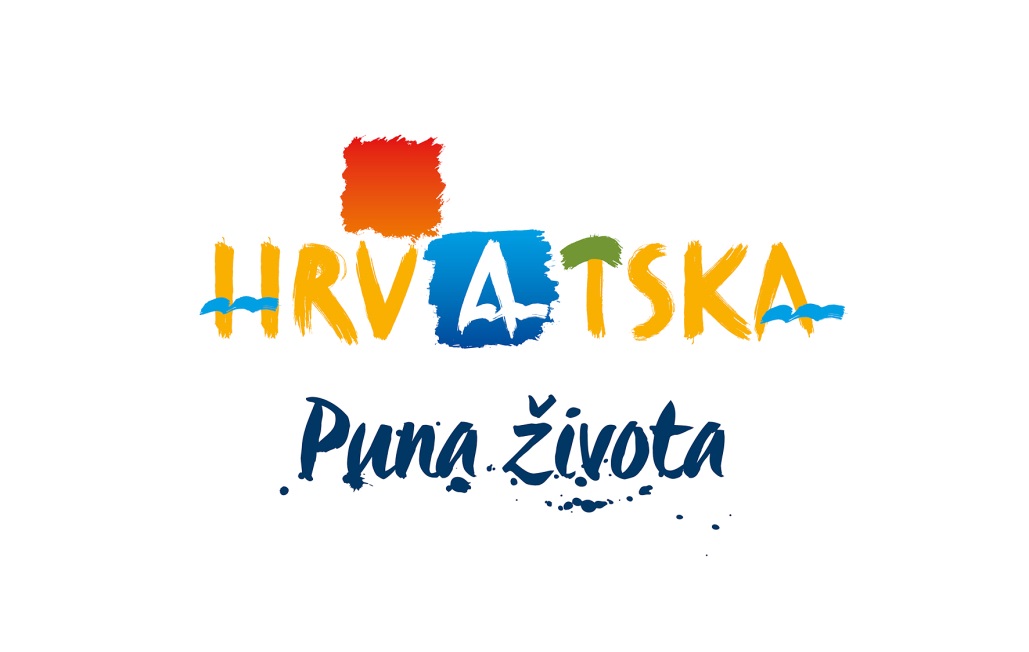 